Harvest Thanksgiving
Sunday 29th September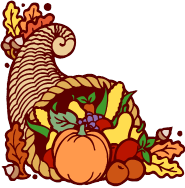 Our Harvest Festival will be held at 10.15am, at St Alban’s on Sunday September 29th  There will be a Bring and Share Harvest Lunch on Sunday 29th September after the morning service. Donation. Profits to Bristol Methodist CentreHarvest Donations - The Methodist CentreAs we do every year, we are supporting the Methodist Centre, who is still faithfully serving the needs of the homeless and finding the need is growing.Things we would likeTinned minced beefTinned stewing steakTinned potatoessweet corntinned peas / green beansEvaporated MilkChocolate cerealsbiscuits chocolate barscooking saucespowdered Milkcorn beeftinned hampowdered mashpasta (not spaghetti)SugarUHT milkSquashTinned hamCoffeeThings we don’t needTinned baked beansTinned tomatoesTinned rice puddingTea bagsTinned carrotsTinned meatballsTinned soupsTinned macaroniTinned mixed beans (kidney etc)Corn flakesTinned custardJamTinned hot dogsSpicesTinned spaghettiSpecialist Items of needBack PacksSleeping BagsPop up tentsHarvest Thanksgiving
Sunday 29th SeptemberOur Harvest Festival will be held at 10.15am, at St Alban’s on Sunday September 29th  There will be a Bring and Share Harvest Lunch on Sunday 29th September after the morning service. Donation. Profits to Bristol Methodist CentreHarvest Donations - The Methodist CentreAs we do every year, we are supporting the Methodist Centre, who is still faithfully serving the needs of the homeless and finding the need is growing.Things we would likeTinned minced beefTinned stewing steakTinned potatoessweet corntinned peas / green beansEvaporated MilkChocolate cerealsbiscuits chocolate barscooking saucespowdered Milkcorn beeftinned hampowdered mashpasta (not spaghetti)SugarUHT milkSquashTinned hamCoffeeThings we don’t needTinned baked beansTinned tomatoesTinned rice puddingTea bagsTinned carrotsTinned meatballsTinned soupsTinned macaroniTinned mixed beans (kidney etc)Corn flakesTinned custardJamTinned hot dogsSpicesTinned spaghettiSpecialist Items of needBack PacksSleeping BagsPop up tents